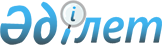 О внесении изменений и дополнений в постановление Правительства Республики Казахстан от 15 января 2013 года № 10 "Об утверждении Национального плана организации и проведения Международной специализированной выставки ЭКСПО-2017 на 2013 - 2018 годы"Постановление Правительства Республики Казахстан от 30 декабря 2013 года № 1428      Правительство Республики Казахстан ПОСТАНОВЛЯЕТ:



      1. Внести в постановление Правительства Республики Казахстан от 15 января 2013 года № 10 «Об утверждении Национального плана организации и проведения Международной специализированной выставки ЭКСПО-2017 на 2013 – 2018 годы» следующие изменения и дополнения:



      пункт 4 исключить;



      в Национальном плане организации и проведения Международной специализированной выставки ЭКСПО-2017 на 2013 – 2018 годы, утвержденном указанным постановлением:



      в графе 4 аббревиатуру «МООС» заменить аббревиатурой «МОСВР»;



      дополнить строками, порядковые номера 10-1, 10-2 и 10-3, следующего содержания:

      «                                                                  »;



      дополнить строкой, порядковый номер 14-1, следующего содержания:

      «                                                                  »;



      дополнить строкой, порядковый номер 24-1, следующего содержания:

      «                                                                  »;



      дополнить строками, порядковые номера 35-1 и 35-2, следующего содержания:

      «                                                                  »;



      в строке, порядковый номер 38, графу «Срок исполнения» изложить в следующей редакции:

      «декабрь 2014 года»;



      дополнить строками, порядковые номера 43-1, 43-2, 43-3 и 43-4, следующего содержания:

      «                                                                  »;



      дополнить строками, порядковые номера 56-1, 56-2 и 56-3, следующего содержания:

      «                                                                  »;



      дополнить разделом следующего содержания:

      «                                                                  »;



      в примечании к указанному Национальному плану:



      после строки – «МОН – Министерство образования и науки Республики Казахстан» дополнить строкой следующего содержания:

      «МТСЗН – Министерство труда и социальной защиты населения Республики Казахстан»;



      строку «МООС – Министерство охраны окружающей среды Республики Казахстан» изложить в следующей редакции:

      «МОСВР – Министерство окружающей среды и водных ресурсов Республики Казахстан»;



      в строке «АЗК – Агентство Республики Казахстан по защите конкуренции (Антимонопольное агентство)» вносится изменение на казахском языке, текст на русском языке не изменяется;



      после строки – «АЗК – Агентство Республики Казахстан по защите конкуренции (Антимонопольное агентство)» дополнить строкой следующего содержания:

      «АС – Агентство по статистике Республики Казахстан».



      2. Настоящее постановление вводится в действие со дня подписания.      Премьер-Министр

      Республики Казахстан                       С. Ахметов
					© 2012. РГП на ПХВ «Институт законодательства и правовой информации Республики Казахстан» Министерства юстиции Республики Казахстан
				10-1.Разработка проекта Соглашения между Правительством Республики Казахстан и МБВ о льготах и преимуществах, связанных с проведением ЭКСПО-2017 проект СоглашенияМИД (созыв), МОСВР, МЭБП, МФ, АО «НК «Астана ЭКСПО-2017» (по согласованию)декабрь

2014 годане требуется10-2.Разработка проекта Закона о ратификации Соглашения между Правительством Республики Казахстан и МБВ о льготах и преимуществах, связанных с проведением ЭКСПО-2017 проект ЗаконаМИД (созыв), МОСВР, МЭБП, МФ, АО «НК «Астана ЭКСПО-2017» (по согласованию)март

2015 годане требуется10-3.Разработка проекта Закона о ратификации Конвенции о международных выставках (Париж, 22 ноября 1928 года) и его внесение на рассмотрение Мажилиса Парламента Республики Казахстанпроект ЗаконаМИД (созыв), МЭБП, МОСВР, МФ, АО «НК «Астана ЭКСПО-2017» (по согласованию)февраль

2014 годане требуется14-1.Участие казахстанской делегации на Исполкоме МБВ (май, октябрь) и на 155-156-ой сессиях Генеральной ассамблеи МБВ (июнь, ноябрь)информация в Правительство Республики КазахстанКомиссар, АО «НК «Астана ЭКСПО-2017» (по согласованию), МЭБПиюль, декабрь

2014 годаза счет и в пределах средств, предусмотренных в республиканском бюджете на 2014-2016 годы (бюджетная программа 009 «Услуги по организации международных имиджевых выставок»)24-1.Утверждение Регистрационного досье на 155-ой сессии Генеральной ассамблеи МБВрешение МБВ Комиссар, АО «НК «Астана ЭКСПО-2017» (по согласованию)июнь 2014 годане требуется35-1.Разработка вариантов маскота (символа) ЭКСПО-2017варианты символа АО «НК «Астана ЭКСПО-2017» (по согласованию), МКИсентябрь 2014 годаза счет и в пределах средств, предусмотренных в республиканском бюджете на 2014-2016 годы (бюджетная программа 009 «Услуги по организации международных имиджевых выставок»)35-2.Презентация результатов народного онлайн голосования по выбору маскота (символа) ЭКСПО-2017 на ГоскомиссиипрезентацияАО «НК «Астана ЭКСПО-2017» (по согласованию), МКИноябрь 2014 годане требуется43-1.Разработка технико-экономического обоснования строительства объектов выставочного комплексатехнико-экономическое обоснование с заключением ГосэкспертизыАО «НК «Астана ЭКСПО-2017» (по согласованию), МРР, МОСВР, акимат г. Астаны март 2014 годаза счет и в пределах средств, предусмотренных в республиканском бюджете на 2014-2016 годы (бюджетная программа 009 «Услуги по организации международных имиджевых выставок»)43-2.Разработка проектно-сметной документации на строительство объектов выставочного комплексапроектно-сметная документацияАО «НК «Астана ЭКСПО-2017» (по согласованию), МРР, МОСВР, акимат г. Астаныноябрь 2013 года – декабрь 2015 годаза счет и в пределах средств, предусмотренных в республиканском бюджете на 2014-2016 годы (бюджетная программа 025 «Целевой вклад АО «Национальная компания «Астана ЭКСПО-2017»)43-3.Разработка графика строительно-монтажных работ выставочного комплекса ЭКСПО-2017график строительства АО «НК «Астана ЭКСПО-2017» (по согласованию), МРР, МОСВР, акимат г. Астанымай 2014 годане требуется 43-4.Проведение и завершение строительно-монтажных работ выставочного комплекса ЭКСПО-2017акт ввода в эксплуатациюАО «НК «Астана ЭКСПО-2017» (по согласованию), МРР, МОСВР, акимат г. Астаныянварь 2017 годаза счет и в пределах средств, предусмотренных в республиканском бюджете на 2014-2016 годы (бюджетная программа 025 «Целевой вклад АО «Национальная компания «ЭКСПО-2017»)56-1.Подготовка и проведение ежегодного форума, посвященного теме ЭКСПО-2017 «Энергия будущего» информация в МЭБПАО «НК «Астана ЭКСПО-2017» (по согласованию), МОСВР, МИД, акимат г. Астаныоктябрь

2014 годаза счет и в пределах средств, предусмотренных в республиканском бюджете на 2014-2016 годы (бюджетная программа 009 «Услуги по организации международных имиджевых выставок»)56-2.Проведение молодежных, массовых и культурных мероприятий, связанных с тематикой выставки «Энергия будущего» в г. Астане и регионах Казахстанаинформация в МЭБП АО «НК «Астана ЭКСПО-2017» (по согласованию), МОН, МКИ, акиматы областей и г.г. Астаны и Алматы в течение

2014 годаза счет и в пределах средств, предусмотренных в республиканском бюджете на 2014-2016 годы (бюджетная программа 009 «Услуги по организации международных имиджевых выставок»)56-3.Проведение мероприятий:

1) по популяризации тематики ЭКСПО-2017;

2) по реализации пилотных проектов с использованием зеленых технологий;

3) по участию в ежегодной конференции-выставке Программы партнерства «Зеленый мост» информация в МОСВРакиматы областей, г.г. Астаны и Алматы, АО «ФНБ «Самрук-Казына» (по согласованию), АО «НУХ «КазАгро» (по согласованию), Холдинг «Парасат» (по согласованию), Холдинг «Зерде» (по согласованию), «Национальный медицинский холдинг» (по согласованию), АОО «Назарбаев Университет» (по согласованию), заинтересованные государственные органыежегодно:

10 июля

2014 года,

10 января

и 10 июля

2015 года,

10 января

и 10 июля

2016 года,

10 января

и 10 июля

2017 годане требуется Мероприятия, направленные на достижение максимального экономического эффектаМероприятия, направленные на достижение максимального экономического эффектаМероприятия, направленные на достижение максимального экономического эффектаМероприятия, направленные на достижение максимального экономического эффектаМероприятия, направленные на достижение максимального экономического эффектаМероприятия, направленные на достижение максимального экономического эффекта79.Привлечение спонсоров, не менее 8Информация в МЭБПАО «НК «Астана ЭКСПО-2017» (по согласованию), МИД, МИНТ, МОСВРежегодно: декабрь

2014 года,

декабрь 2015 года,

декабрь

2016 года,

июнь

2017 годане требуется80.Привлечение мировых брендов-лидеров новых технологий (участие в международных конференциях и выставках, организация форумов и др.), не менее 8информация в МЭБПАО «НК «Астана ЭКСПО-2017» (по согласованию), МИД, МИНТ, МОСВРежегодно: декабрь

2014 года,

декабрь

2015 года,

декабрь

2016 года,

июнь 2017 годане требуется 81.Оценка прямого и косвенного экономического эффекта от проведения ЭКСПО-2017информация в МЭБП МИНТ, МРР, МТК, МСХ, МОСВР, АС, МОН, МТСЗН, АО «НК «Астана ЭКСПО-2017» (по согласованию)ежегодно начиная

с 15 мая

2015 года

до 15 мая

2018 годане требуется 82.Разработка механизма реализации объектов ЭКСПО-2017 в послевыставочный периодпредложения в Правительство Республики Казахстан МОСВР (созыв), МФ, МЭБП, МКИ, акимат г. Астаны, АО «НК «Астана ЭКСПО-2017» (по согласованию), АОО «Назарбаев Университет» (по согласованию)апрель

2017 годане требуется